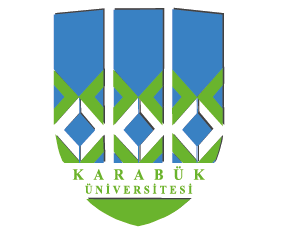 KARABÜK ÜNİVERSİTESİESKİPAZAR MESLEK YÜKSEKOKULUKARABÜK ÜNİVERSİTESİESKİPAZAR MESLEK YÜKSEKOKULUKARABÜK ÜNİVERSİTESİESKİPAZAR MESLEK YÜKSEKOKULUKARABÜK ÜNİVERSİTESİESKİPAZAR MESLEK YÜKSEKOKULUMESLEKİ UYGULAMA VE MESLEKİ EĞİTİM KABUL FORMUMESLEKİ UYGULAMA VE MESLEKİ EĞİTİM KABUL FORMUMESLEKİ UYGULAMA VE MESLEKİ EĞİTİM KABUL FORMUMESLEKİ UYGULAMA VE MESLEKİ EĞİTİM KABUL FORMUMESLEKİ UYGULAMA VE MESLEKİ EĞİTİM KABUL FORMUÖĞRENCİNİNÖĞRENCİNİNAdı ve SoyadıAdı ve Soyadı:Öğrenci NumarasıÖğrenci Numarası:T.C. Kimlik NumarasıT.C. Kimlik Numarası:Telefon (Cep/Ev)Telefon (Cep/Ev):ProgramıProgramı:Eğitimin Başlama TarihiEğitimin Başlama Tarihi:06.02.201706.02.2017Eğitimin Bitiş TarihiEğitimin Bitiş Tarihi:  12.05.201712.05.2017Eğitimin SüresiEğitimin Süresi:15 Hafta15 HaftaGenel Sağlık Sigortası Beyan ve TaahhütüAilemden, annem / babam üzerinden genel sağlık sigortası kapsamında sağlık hizmeti alıyorum. Bu nedenle Mesleki Uygulamalar Dersi boyunca genel sağlık sigortası kapsamında olmayı kabul etmiyorum.Ailemden, annem / babam üzerinden genel sağlık sigortası kapsamında sağlık hizmeti almıyorum. Bu nedenle Mesleki Uygulamalar Dersi boyunca genel sağlık sigortası kapsamında olmayı kabul ediyorum.Genel Sağlık Sigortası Beyan ve TaahhütüAilemden, annem / babam üzerinden genel sağlık sigortası kapsamında sağlık hizmeti alıyorum. Bu nedenle Mesleki Uygulamalar Dersi boyunca genel sağlık sigortası kapsamında olmayı kabul etmiyorum.Ailemden, annem / babam üzerinden genel sağlık sigortası kapsamında sağlık hizmeti almıyorum. Bu nedenle Mesleki Uygulamalar Dersi boyunca genel sağlık sigortası kapsamında olmayı kabul ediyorum.Genel Sağlık Sigortası Beyan ve TaahhütüAilemden, annem / babam üzerinden genel sağlık sigortası kapsamında sağlık hizmeti alıyorum. Bu nedenle Mesleki Uygulamalar Dersi boyunca genel sağlık sigortası kapsamında olmayı kabul etmiyorum.Ailemden, annem / babam üzerinden genel sağlık sigortası kapsamında sağlık hizmeti almıyorum. Bu nedenle Mesleki Uygulamalar Dersi boyunca genel sağlık sigortası kapsamında olmayı kabul ediyorum.Genel Sağlık Sigortası Beyan ve TaahhütüAilemden, annem / babam üzerinden genel sağlık sigortası kapsamında sağlık hizmeti alıyorum. Bu nedenle Mesleki Uygulamalar Dersi boyunca genel sağlık sigortası kapsamında olmayı kabul etmiyorum.Ailemden, annem / babam üzerinden genel sağlık sigortası kapsamında sağlık hizmeti almıyorum. Bu nedenle Mesleki Uygulamalar Dersi boyunca genel sağlık sigortası kapsamında olmayı kabul ediyorum.Genel Sağlık Sigortası Beyan ve TaahhütüAilemden, annem / babam üzerinden genel sağlık sigortası kapsamında sağlık hizmeti alıyorum. Bu nedenle Mesleki Uygulamalar Dersi boyunca genel sağlık sigortası kapsamında olmayı kabul etmiyorum.Ailemden, annem / babam üzerinden genel sağlık sigortası kapsamında sağlık hizmeti almıyorum. Bu nedenle Mesleki Uygulamalar Dersi boyunca genel sağlık sigortası kapsamında olmayı kabul ediyorum.Mesleki Uygulamalar dersimi aşağıda belirtilen işletmede yapacağım. Mesleki Uygulama ve Mesleki Eğitim süresince, Karabük Üniversitesi Meslek Yüksekokulları Mesleki Uygulama ve Mesleki Eğitim Yönergesine, iş yeri disiplin ve çalışma kurallarına uyacağımı beyan ve taahhüt ediyorum.                                                                                                                                                            …… /……/ ……                                                                                                                                                          Öğrencinin İmzasıMesleki Uygulamalar dersimi aşağıda belirtilen işletmede yapacağım. Mesleki Uygulama ve Mesleki Eğitim süresince, Karabük Üniversitesi Meslek Yüksekokulları Mesleki Uygulama ve Mesleki Eğitim Yönergesine, iş yeri disiplin ve çalışma kurallarına uyacağımı beyan ve taahhüt ediyorum.                                                                                                                                                            …… /……/ ……                                                                                                                                                          Öğrencinin İmzasıMesleki Uygulamalar dersimi aşağıda belirtilen işletmede yapacağım. Mesleki Uygulama ve Mesleki Eğitim süresince, Karabük Üniversitesi Meslek Yüksekokulları Mesleki Uygulama ve Mesleki Eğitim Yönergesine, iş yeri disiplin ve çalışma kurallarına uyacağımı beyan ve taahhüt ediyorum.                                                                                                                                                            …… /……/ ……                                                                                                                                                          Öğrencinin İmzasıMesleki Uygulamalar dersimi aşağıda belirtilen işletmede yapacağım. Mesleki Uygulama ve Mesleki Eğitim süresince, Karabük Üniversitesi Meslek Yüksekokulları Mesleki Uygulama ve Mesleki Eğitim Yönergesine, iş yeri disiplin ve çalışma kurallarına uyacağımı beyan ve taahhüt ediyorum.                                                                                                                                                            …… /……/ ……                                                                                                                                                          Öğrencinin İmzasıMesleki Uygulamalar dersimi aşağıda belirtilen işletmede yapacağım. Mesleki Uygulama ve Mesleki Eğitim süresince, Karabük Üniversitesi Meslek Yüksekokulları Mesleki Uygulama ve Mesleki Eğitim Yönergesine, iş yeri disiplin ve çalışma kurallarına uyacağımı beyan ve taahhüt ediyorum.                                                                                                                                                            …… /……/ ……                                                                                                                                                          Öğrencinin İmzasıYukarıda kimliği verilen Yüksekokulumuz öğrencisinin belirtilen süre içerisinde Mesleki Uygulamalar Eğitimini Karabük Üniversitesi Meslek Yüksekokulları Mesleki Uygulama ve Mesleki Eğitim Yönergesi kapsamında yapması zorunludur. Uygulama süresince, öğrencimizin iş kazası ve meslek hastalıkları sigortası Üniversitemiz tarafından yapılacaktır.                                        Onay                                     MüdürlükYukarıda kimliği verilen Yüksekokulumuz öğrencisinin belirtilen süre içerisinde Mesleki Uygulamalar Eğitimini Karabük Üniversitesi Meslek Yüksekokulları Mesleki Uygulama ve Mesleki Eğitim Yönergesi kapsamında yapması zorunludur. Uygulama süresince, öğrencimizin iş kazası ve meslek hastalıkları sigortası Üniversitemiz tarafından yapılacaktır.                                        Onay                                     MüdürlükYukarıda kimliği verilen Yüksekokulumuz öğrencisinin belirtilen süre içerisinde Mesleki Uygulamalar Eğitimini Karabük Üniversitesi Meslek Yüksekokulları Mesleki Uygulama ve Mesleki Eğitim Yönergesi kapsamında yapması zorunludur. Uygulama süresince, öğrencimizin iş kazası ve meslek hastalıkları sigortası Üniversitemiz tarafından yapılacaktır.                                        Onay                                     MüdürlükYukarıda kimliği verilen Yüksekokulumuz öğrencisinin belirtilen süre içerisinde Mesleki Uygulamalar Eğitimini Karabük Üniversitesi Meslek Yüksekokulları Mesleki Uygulama ve Mesleki Eğitim Yönergesi kapsamında yapması zorunludur. Uygulama süresince, öğrencimizin iş kazası ve meslek hastalıkları sigortası Üniversitemiz tarafından yapılacaktır.                                        Onay                                     MüdürlükYukarıda kimliği verilen Yüksekokulumuz öğrencisinin belirtilen süre içerisinde Mesleki Uygulamalar Eğitimini Karabük Üniversitesi Meslek Yüksekokulları Mesleki Uygulama ve Mesleki Eğitim Yönergesi kapsamında yapması zorunludur. Uygulama süresince, öğrencimizin iş kazası ve meslek hastalıkları sigortası Üniversitemiz tarafından yapılacaktır.                                        Onay                                     MüdürlükİŞYERİNİNİŞYERİNİNİŞYERİNİNİŞYERİNİNİŞYERİNİNKurum/İşletme AdıKurum/İşletme AdıKurum/İşletme Adı:AdresiAdresiAdresi:Tel/Faks  NumarasıTel/Faks  NumarasıTel/Faks  Numarası:                                                     /E-Posta AdresiE-Posta AdresiE-Posta Adresi:Faaliyet Alanı (Sektör)Faaliyet Alanı (Sektör)Faaliyet Alanı (Sektör):Yukarıda Adı soyadı ve T.C. Kimlik Numarası yazılı öğrencinin yukarıda belirtilen tarihlerde iş yerimizde Mesleki  Uygulama Eğitimi yapması uygun görülmüştür.                                                                          Onay                                                               İşletmeYukarıda Adı soyadı ve T.C. Kimlik Numarası yazılı öğrencinin yukarıda belirtilen tarihlerde iş yerimizde Mesleki  Uygulama Eğitimi yapması uygun görülmüştür.                                                                          Onay                                                               İşletmeYukarıda Adı soyadı ve T.C. Kimlik Numarası yazılı öğrencinin yukarıda belirtilen tarihlerde iş yerimizde Mesleki  Uygulama Eğitimi yapması uygun görülmüştür.                                                                          Onay                                                               İşletmeYukarıda Adı soyadı ve T.C. Kimlik Numarası yazılı öğrencinin yukarıda belirtilen tarihlerde iş yerimizde Mesleki  Uygulama Eğitimi yapması uygun görülmüştür.                                                                          Onay                                                               İşletmeYukarıda Adı soyadı ve T.C. Kimlik Numarası yazılı öğrencinin yukarıda belirtilen tarihlerde iş yerimizde Mesleki  Uygulama Eğitimi yapması uygun görülmüştür.                                                                          Onay                                                               İşletmeUYGUNDUR.….. / ….. / …….Program SorumlusuUYGUNDUR.….. / ….. / …….Program SorumlusuUYGUNDUR.….. / ….. / …….Program SorumlusuUYGUNDUR.….. / ….. / …….Program SorumlusuUYGUNDUR.….. / ….. / …….Program SorumlusuNot :            1-  Mesleki Uygulama ve Mesleki Eğitim Kabul Formu (2) adet düzenlenecek olup, (1) adet nüfus cüzdan fotokopisi eklenecektir. Mesleki Uygulama ve Mesleki Eğitim Kabul Formu düzenlenmeyen öğrenci Mesleki Uygulama ve Mesleki Eğitime başlayamaz. Not :            1-  Mesleki Uygulama ve Mesleki Eğitim Kabul Formu (2) adet düzenlenecek olup, (1) adet nüfus cüzdan fotokopisi eklenecektir. Mesleki Uygulama ve Mesleki Eğitim Kabul Formu düzenlenmeyen öğrenci Mesleki Uygulama ve Mesleki Eğitime başlayamaz. Not :            1-  Mesleki Uygulama ve Mesleki Eğitim Kabul Formu (2) adet düzenlenecek olup, (1) adet nüfus cüzdan fotokopisi eklenecektir. Mesleki Uygulama ve Mesleki Eğitim Kabul Formu düzenlenmeyen öğrenci Mesleki Uygulama ve Mesleki Eğitime başlayamaz. Not :            1-  Mesleki Uygulama ve Mesleki Eğitim Kabul Formu (2) adet düzenlenecek olup, (1) adet nüfus cüzdan fotokopisi eklenecektir. Mesleki Uygulama ve Mesleki Eğitim Kabul Formu düzenlenmeyen öğrenci Mesleki Uygulama ve Mesleki Eğitime başlayamaz. Not :            1-  Mesleki Uygulama ve Mesleki Eğitim Kabul Formu (2) adet düzenlenecek olup, (1) adet nüfus cüzdan fotokopisi eklenecektir. Mesleki Uygulama ve Mesleki Eğitim Kabul Formu düzenlenmeyen öğrenci Mesleki Uygulama ve Mesleki Eğitime başlayamaz. KARABÜK ÜNİVERSİTESİ MESLEK YÜKSEKOKULLARIMESLEKİ UYGULAMA VE MESLEKİ EĞİTİM GENEL BİLGİLERİ• Bu uygulama; 3308 Sayılı Meslekî Eğitim Kanunu, Karabük Üniversitesi Lisans ve Önlisans Eğitim-Öğretim ve Sınav Yönetmeliği ile Karabük Üniversitesi Meslek Yüksekokulları Mesleki Uygulama ve Mesleki Eğitim Yönergesi hükümlerine dayanılarak yürütülmektedir.• Mesleki Uygulama ve Mesleki Eğitimi gören öğrenci işletmenin çalışma koşul ve saatlerine uyacak ve eğitimini dönem boyunca tam zamanlı olarak işyerinde yapacaktır.• 5510 sayılı Sosyal Sigortalar ve Genel Sağlık Sigortası Kanunu’na göre öğrencilerin iş kazası ve meslek hastalıklarına karşı sigortalanması Karabük Üniversitesi tarafından yapılacaktır. Ancak iş yerinin kusurundan dolayı meydana gelebilecek iş kazaları ve meslek hastalıklarından işveren sorumludur. (3308 sayılı Kanun, madde 25.)• İşletmelerdeki Mesleki Eğitim “Karabük Üniversitesi Meslek Yüksekokulları Mesleki Uygulama ve Mesleki Eğitim Yönergesi” hükümlerine göre yürütülecektir.•Yüksekokul Müdürlüğünce görevlendirilen Mesleki Uygulama ve Mesleki Eğitim Sorumlusu Öğretim Elemanı, mesleki eğitim yapılacak işletmelerdeki; çalışma alanlarının tespiti, eğitimin planlanması, koordinasyonu, uygulanması ve izlenmesi ile görevlidir. Mesleki Uygulama ve Mesleki Eğitim Sorumlusu Öğretim Elemanı İşyerlerinden alacağı devam çizelgesi, değerlendirme formu ve öğrencinin hazırlayacağı uygulama raporunu da dikkate alarak, başarı notunu belirler. • İşyeri yöneticisi tarafından mesleki uygulama ve mesleki eğitimi bilen ve uygulayan bir kişi de                                                                                                                                                                                                                                                                                                                                                                                                                                                                                                                                                                                                                                 İşyeri Eğitim Sorumlusu, mesleki uygulama ve mesleki eğitim sorumlusu Öğretim Elemanı ile koordinasyon içerisinde: İş yerlerinde yapılan uygulamalarla ilgili olarak öğrencilere görevler verme, bunların nasıl yapılacağını gösterme, denetleme devamlılığını izleme, mazeret izinlerini değerlendirme, devam çizelgesine işleme ve benzeri işleri yürütür. Mesleki uygulama sonunda dolduracağı değerlendirme formunu ve devam çizelgesini mesleki uygulama sorumlularına teslim eder.• Mesleki uygulama ve mesleki eğitimi yapan öğrenciler başarılı/başarısız (G/K) olarak değerlendirilir. Başarılı olmak için 100 üzerinden en az 60 almak gereklidir. “Mesleki Uygulama ve Mesleki Eğitim” derslerinden başarısız olan öğrenciler dersi tekrar almak zorundadır.• Dönem içinde yapılan mesleki uygulama ve mesleki eğitimi, akademik takvime uygun olarak 3. veya 4. dönem süresince 15 hafta süreyle yapılır. Mesleki uygulama ve mesleki eğitimini alan öğrenciler;Mesleki uygulama ve mesleki eğitim yaptıkları yerde kendilerine verilen görevleri yaparlar. "Yüksek Öğretim Kurumları Öğrenci Disiplin Yönetmeliği" yanında uygulama eğitimlerini sürdürdükleri işyerinin çalışma, disiplin ve iş güvenliği ile ilgili kurallarına uymak zorundadırlar.Eğitimleriyle ilgili her türlü mazeret ve isteklerini sorumlu Öğretim Elemanına ve İş Yeri Eğitim Sorumlusuna bildirir.Mesleki uygulama ve mesleki eğitim yerlerini İşyeri Eğitim Sorumlusu ve Mesleki Uygulama Sorumlusu öğretim elemanının bilgisi olmaksızın değiştiremezler. Kullandıkları her türlü araç ve gereci özenle kullanmak zorundadırlar. Aksine hareket etmeleri halinde doğabilecek kaza ve zararlardan şahsen sorumlu tutulurlar. Mesleki uygulama ve mesleki eğitim yerlerinden ayrılmalarını gerektirecek zorunlu hallerde, İşyeri Eğitim Sorumlusundan izin almak zorundadırlar.Mesleki uygulama ve mesleki eğitime %80 oranında devam etmeyen öğrenciler başarısız sayılırlar. Başarısız olan öğrenciler, Mesleki Uygulama dersini tekrar almak ve devam etmek zorundadırlar. Mesleki uygulama ve mesleki eğitim süresince sendikal faaliyetlere katılamazlar.Mesleki uygulama ve mesleki eğitim yerinde yaptıkları çalışmaları bir uygulama raporu haline getirip sorumlu öğretim elemanına zamanında teslim etmek zorundadırlar. *Detaylı bilgiye www.karabuk.edu.tr adresinden ulaşabilirsiniz.